Publicado en Ciudad de México el 19/08/2021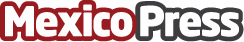 ANDELA, la Red Global de Talentos de TI, apuesta por MéxicoCon sede en África, la empresa comenzó su expansión global después de notar un crecimiento significativo de profesionales latinoamericanos en su base de talentosDatos de contacto:Laura Huerta5513214398Nota de prensa publicada en: https://www.mexicopress.com.mx/andela-la-red-global-de-talentos-de-ti-apuesta Categorías: Telecomunicaciones Marketing Programación Emprendedores E-Commerce Software Recursos humanos Ciudad de México http://www.mexicopress.com.mx